ШАРИКИ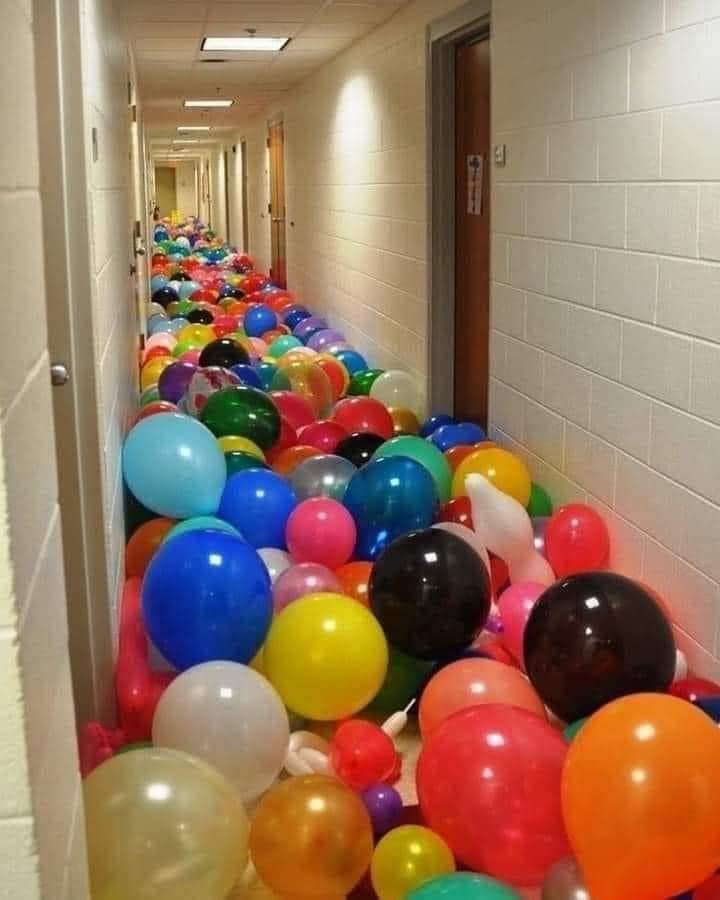 Учитель принес в школу воздушные шары и попросил детей надуть каждого по шарику, а потом написать на нем своё имя. Затем забрал все воздушные шары в коридор и их смешал. Учитель дал им 5 минут, чтобы каждый нашел шарик со своим именем. Дети побежали искать, но время закончилось, и никто не нашел своего шарика...Тогда учитель попросил детей: возьмите шарик, который лежит рядом, и отдайте его человеку, чье имя написано на нем. Прошло меньше 2 минут и у каждого был свой шарик в руках.Наконец-то учитель подвел итоги морали, вытекающей из этого эксперимента:”Шарики — это как счастье. Никто не найдет его, если он ищет его только для себя. Вместо этого, если все заботятся друг о друге, можно найти это гораздо быстрее”.В. Кожурин